ФПЗадача 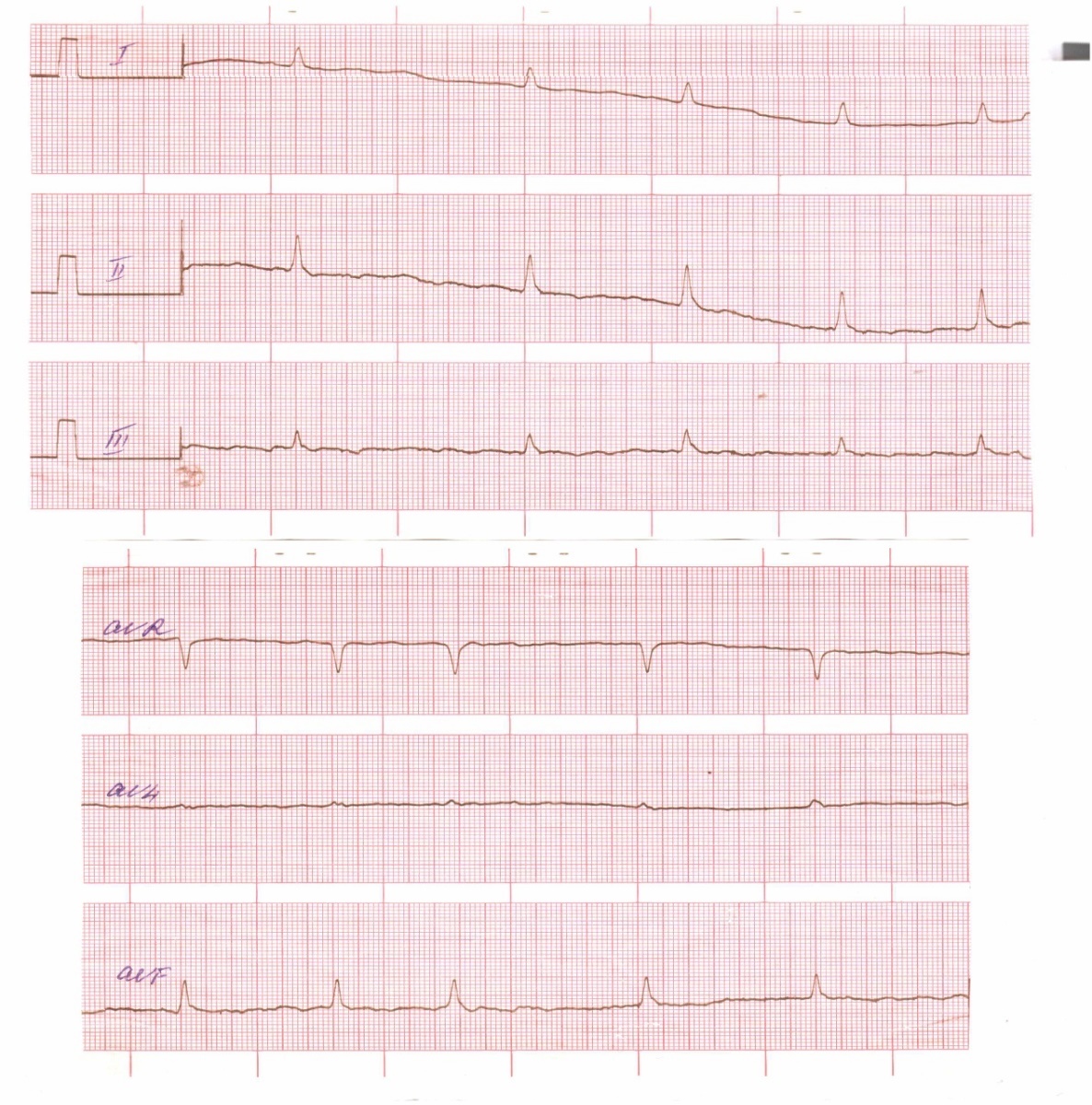 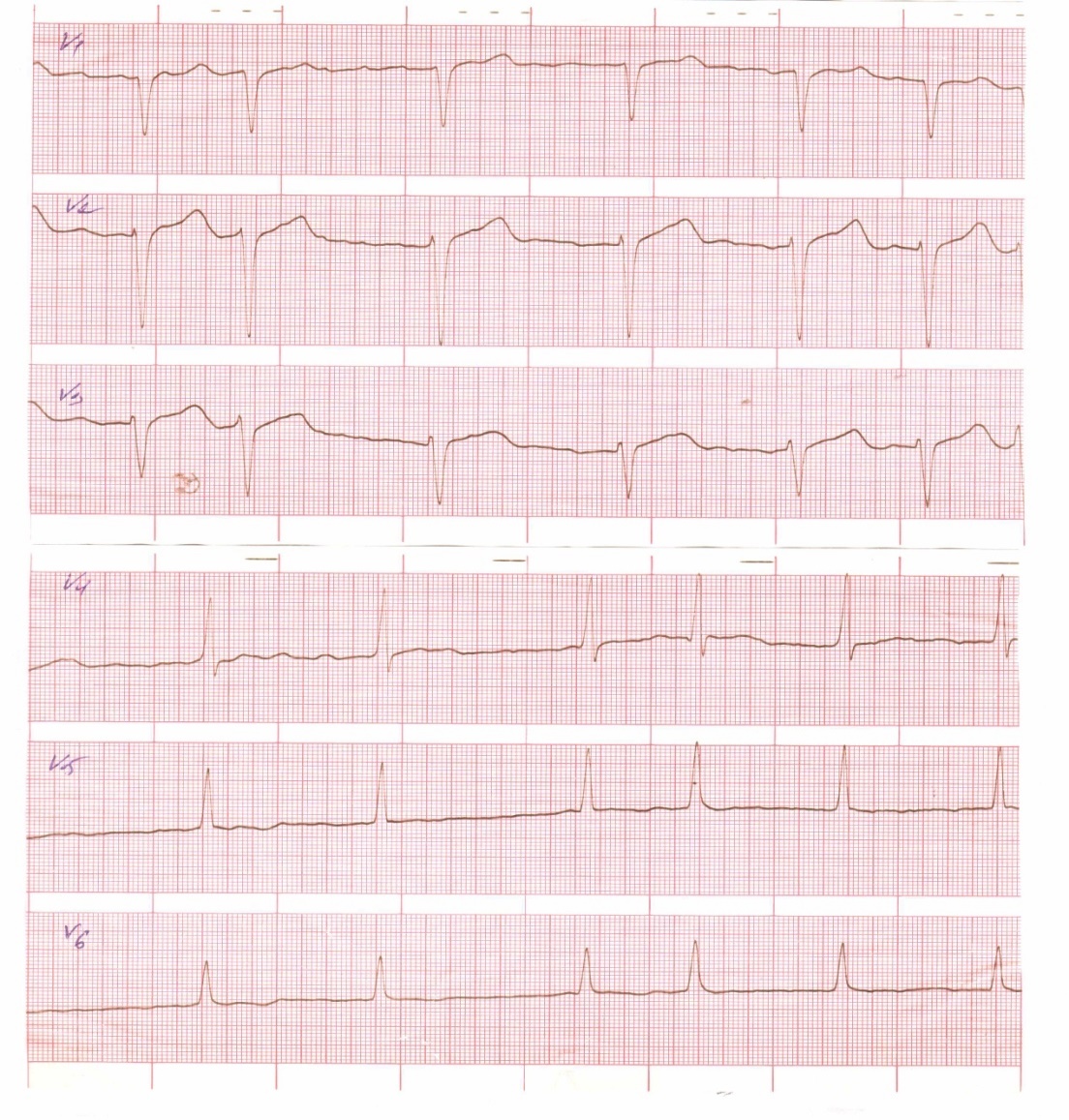 